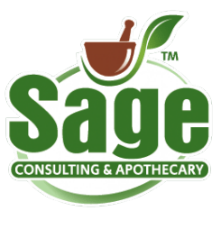 2727 North Tejon StreetColorado Springs, CO  80907719-473-9702833-473-4372888-473-7172 (Fax)Clinic@sagewomanherbs.comCLIENT INTAKE AGREEMENTWe appreciate you taking the time to review this information, complete the enclosed forms and supply us with the items requested below. Please fill out this Personal Health Profile online form prior to your appointment. If you have a distance appointment, please send it at least one day in advance. Provide the following by email if appropriate: Most recent CBC blood work panel and other lab results if relevant to your health issues. PLEASE NOTE: Extensive lab reports can be time-consuming to review and can eat up your time with the herbalist. Therefore, she will need to spend additional time reviewing and charting labs. For that reason, more than 8 pages of labs will incur an additional lab review fee of $45. To avoid this fee, place the pertinent information from each lab test in an excel spread sheet. Or you can simply explain the results from each category of tests in a narrative. (Example: Thyroid tests: On 01/15/18 my TSH was 15. My last TSH test, on 04/01/2020 was 2.4) etc. Please call if you have any additional questions. If you are having a ZOOM, SKYPE or phone consultation, please provide a recent photo of your face, and tongue (tooth brushing is fine, do not scrape tongue please) and unpolished nails if possible.POLICIES AND PROCEDURESIf ZOOM, SKYPE or phone appointment, please fax/email this intake form to us 24 hours in advance of your scheduled appointment. INITIAL CONSULT - WHAT YOU SHOULD EXPECT  Valerie will typically spend an initial 20-30 minutes of your appointment time reviewing your Intake Form and any additional information you have brought in with you and starting a protocol outline for you. The more complex your history and labs, the longer it will take her. She will make nutritional, dietary, lifestyle and other recommendations. You will receive a written protocol, which includes the name and recommended dose of each herbal and nutritional compound.  YOUR PROTOCOL  Valerie typically gets the best results with a combination of very specialized nutritional and herbal supplements and a liquid herbal tincture, custom-blended for you. Dietary and lifestyle changes are essential to true healing and to facilitate the therapeutic response of the natural compounds and herbs. She may recommend exercise, dietary changes or other types of therapy, such as acupuncture or counseling, which may be helpful. Often, you will be encouraged to be still in meditation or prayer on a daily basis. The types of things she recommends are determined by your current health, constitutional evaluation, and your interest.  RECOMMENDED PRODUCTSPart of our service to you is the benefit of our practitioner’s many years of experience and research in the health field. Because of this, her product recommendations are most often brand specific. She is very particular and uses only high-quality products with which she sees consistent, good therapeutic results. We stock a full dispensary of supplements, natural compounds and herbal preparations based on our practitioner’s research and experience. Many of these compounds are not found in health food stores as they are sold to practitioners only. With this consistency in product quality and potency, Valerie is better able to assess your progress.  FOLLOW-UP CONSULTS  These are set per the practitioner’s recommendation and by mutual agreement. Usually, a given protocol is followed for 1 to 3 months. For optimal results, you may need to be reassessed at that time so that appropriate changes can be made to the herbal formulation and nutritional protocol. If you run out of your supplements or tincture between appointments, you should get them refilled in order to continue your progress. You may, of course, schedule a consult prior to your follow-up if you have something in-depth you would like to discuss sooner.  CLIENT QUESTIONSOur highly qualified office staff can answer many of your questions and otherwise act as liaison between clients and Valerie in order to get your questions answered quickly. Please call in your questions to us. She may have her staff call you with answers to your questions if they are straight-forward. Valerie will review all questions and respond within a day or two, or sooner for urgent issues.  ORDERING PROCEDURES  Sage Consulting & Apothecary offers an extensive Apothecary of herbal and nutritional formulations carefully chosen for their quality, purity, potency and clinical effectiveness. Call our dispensary direct at 719-473-9702 or toll free at 833-473-4372 or email at clinic@sagewomanherbs.com. CLIENT DISCOUNTS Following your appointment, you are eligible to receive discounts on many of our products. These discounts are available on the day of the appointment through the following week. You will receive 15% off of most supplements and herbs that are included on your Client Program. Note: Tinctures are have a discount structure and do not receive additional discounts on top of that. CANCELLATION POLICYIf you need to reschedule or cancel your appointment, please notify the office with at least 24 hours advance notice to avoid a cancellation fee.Be advised that you will be charged $60 for a new consult, or $25 for a follow-up, if your scheduled is cancelled with less than 24 hours’ notice.  Thank you for your consideration of the practitioner’s time and of others waiting for appointments.  By placing an “x” in the box above and entering your name, you agree to the Cancellation Policy.INFORMED CONSENT FORMNOTICE TO ALL STUDENTS & CLIENTS  The United States of America currently has no licensing policy in regard to Herbal Medicine, and I, a clinical Herbalist, Valerie Ann Blankenship, am not a licensed Medical Doctor. I do not deal with drugs, nor do I issue a diagnosis or suggest cures.  My purpose is simply to educate my client and/or student and his or her body as to healing by natural processes. I consider herbs and foods to be nutritional assets to health and it is in this way that I offer my advice. Although I personally believe herbs are a part of good health care, I make no claims for their medicinal actions. Any information offered is done so on the basis of research and scientific evidence and traditional uses.  My clients/students agree to make their own choices as to what they do with the educational material they have been offered and are solely responsible for their own decisions and actions.  It is always my suggestion that the client/student should seek out the advice of a licensed health care practitioner whenever they feel it is necessary in regard to their own personal health.  I have read the above statement and I understand and agree with it. My purpose to seeking the advice of Valerie Ann Blankenship is done so for educational and nutritional purposes only.  By placing an “x” in the box above and entering your name, you agree to the Cancellation Policy.PERSONAL HEALTH PROFILE	 “If you are not ready to alter your way of life, you cannot be healed…” Hippocrates	KEY AREAS OF PHYSICAL CONCERN:In this section, list your main physical complaints on the lines below and rate them by severity on a scale of 1-10, with 10 being the most severe.  Where is this issue currently?	Have you seen any doctors or other therapists regarding the above health issues?  If yes, please list below:HEALTH STATUS:	Check each column below where symptoms apply.Do you drink filtered water or tap water?      Filtered  Tap  Type of filter: If you use a filter, what type and/or conditioner do you use?  If delivered or purchased, is it distilled or reverse osmosis? How much water do you drink on a regular basis? 3-Day Diet Journal:List a typical day’s meals:Family History:Check any significant immediate family health history:Emotional ChecklistAdditional history with dates or other health related issues you wish to mention:  Name:  ___________________________________Age:   Weight:  Number and ages of children: Phone #: (HOME)  (CELL) Preference:   Home   CellSkype Address:    Need help setting for a Skype appt?:   Y/NFull address:  E-mail Address:   Referred by:  Date of Initial Appointment:Day of Week: __________ Time: Health IssueSeverityPractitioner Name(s)x = sometimes experience          x x = occurs often   	  x x x = major concernx = sometimes experience          x x = occurs often   	  x x x = major concernCardiovascularCardiovascular High blood pressure Previous stroke Low blood pressure Cold hands/feet Pain upper left chest Tingling arms/hands Poor circulation High cholesterol Swelling ankles/joints Poor cholesterol ratios Heart Palpitationsx = sometimes experience          x x = occurs often   	  x x x = major concernx = sometimes experience          x x = occurs often   	  x x x = major concernMuscles/JointsMuscles/Joints Backache upper/lower Rheumatoid arthritis Broken bones past/present Stiffness in joints Osteoarthritisx = sometimes experience          x x = occurs often   	  x x x = major concernx = sometimes experience          x x = occurs often   	  x x x = major concernEyes, Ears, Nose & ThroatEyes, Ears, Nose & Throat Ear aches Hearing loss Eye pains, dry/teary Excessive ear wax Failing/worsening visionx = sometimes experience          x x = occurs often   	  x x x = major concernx = sometimes experience          x x = occurs often   	  x x x = major concernUrinary/KidneyUrinary/Kidney Excessive urination Up to urinate 1x night Water retention Up to urinate 2x’s night Kidney stones past/present Burning urination Lower back stiffness/soreness Dark, cloudy urine Dark circles under eyesx = sometimes experience          x x = occurs often   	  x x x = major concernx = sometimes experience          x x = occurs often   	  x x x = major concernSkinSkin Boils Cysts Bruises Pimples Dryness Sores Itching Broken veins Varicose veinsx = sometimes experience          x x = occurs often   	  x x x = major concernx = sometimes experience          x x = occurs often   	  x x x = major concernRespiratoryRespiratory Difficulty breathing Sinus infections Cough Asthma attacks Sinus congestion Post nasal drip Frequent colds Sore throat Emphysemax = sometimes experience          x x = occurs often   	  x x x = major concernx = sometimes experience          x x = occurs often   	  x x x = major concernGastrointestinalGastrointestinal Belching Indigestion Colitis 1 bowel movement/day Constipation 2 bm/day Hepatitis 1 bm/every other day Gallstones 2 or less bm/week Ulcers Blood in stools Abdominal pain Light colored stools Abdominal cramps  Black, tarry stools Burning esophagus Frequent diarrhea Gasx = sometimes experience          x x = occurs often   	  x x x = major concernx = sometimes experience          x x = occurs often   	  x x x = major concernOtherOther Memory problems Uncomfortable in moldy, damp rooms Dizziness Toenail fungus Crave sweets, breads or alcohol Sensitive to tobacco, chemical odors, perfume Athlete’s foot, jock rash Tongue coated heavy white/yellow in a.m.AllergiesAllergiesAllergiesDo you have allergies?NoYes, to what? Medication or herb allergiesNoYes, to what? Food allergiesNoYes, to what? HistoryHistoryHistoryHave you had any operations?NoYes, list with dates Any major injuries/accidents?NoYes, list with dates Supplements (if you have more supplements than will fit on this form, please email a separate page)Supplements (if you have more supplements than will fit on this form, please email a separate page)Supplements (if you have more supplements than will fit on this form, please email a separate page)Name of supplementDosageUsed for what purpose?MedicationsMedicationsMedicationsName of medicationDosageUsed for what purpose?Common Physical ActivitiesCommon Physical ActivitiesCommon Physical ActivitiesCommon Physical Activities Sitting at Desk (how long ) Sitting at Desk (how long ) Sitting at Desk (how long ) Walking Sitting in a car (how long ) Sitting in a car (how long ) Sitting in a car (how long ) Yoga Standing (how long Standing (how long Standing (how long Tao ChiJogging/running ( times per week)Jogging/running ( times per week)Jogging/running ( times per week) Hiking Aerobics Aerobics Aerobics Bike riding Swimming Swimming Swimming Horseback riding Weight-lifting Weight-lifting Weight-lifting TennisDo any of the above activities aggravate a current health condition?NoYes, explainYes, explainDietary HabitsDietary Habits Canned Foods Raw vegetables Fresh vegetables Cooked veggies Red meat/non-organic Desserts Red meat/organic or game Coffee (     cups (not mugs)/day) White sugar Black tea (     cups (not mugs)/day) Stevia Wine (     cups/day) Honey Other alcohol (     cups/day) Sweet and Low, nutrasweet, etc Cigarettes:      /day Soft drinks w/ sugar:    /day Salt (list type) Soft drinks w/ nutrasweet:     /day Soy Butter Kombucha; quantity per day  Margarine Kefir or fermented food; quantity per day  Fruits, fresh Coconut oil Fruits, canned Olive Oil Canola, Wesson, Vegetable or Soy Oil Bread; number of slices per day:     /dayType:     Nuts.  Quantity is 1 Tablespoon?    ¼ cup?    ½  cup?   More?    Crackers; number of crackers per day:      /day Gluten-free breads:    /day)Gluten-free crackers:    /day) Chips; number of chips per day:    /day TimeDay 1 Food – Date Beverage(s)Breakfast SnackLunch Snack Dinner Desserts TimeDay 2 Food – Date Beverage(s)Breakfast SnackLunch Snack Dinner Desserts TimeDay 3 Food – Date Beverage(s)Breakfast SnackLunch Snack Dinner Desserts Family HistoryFamily History Diabetes Heart conditions Asthma Epilepsy Cancer Mental illness Gout Thyroid problemsFor Men OnlyFor Men Only Frequency of urination Swollen prostrate Hesitancy when urinating Painful urination Difficulty getting/maintain erection Benign Prostatic HyperplasiaFor Women OnlyFor Women Only Used birth control?  How long  Hot flashes Used hormone replacement therapy.  How long  Difficultly conceiving  Uterine fibroids Dramatic mood swings Uterine cysts Pounding heart Endometriosis Dry vaginal lining Cervical dysplasia Osteoporosis Pelvic pain.  How long?  Painful menstrual cramps Painful intercourse Absence of menstrual cycle Genital herpes Dramatic mood swings around cycle Vaginal infection (type)  Irregular menstrual cycles Breast pain, related to cycle?  Headaches (how frequent)?  Last? Breast lumps, change with cycle?  Vaginal discharge (diagnosed)? Pelvic Inflammatory disease Vaginal infection (type)  Break through bleeding or spotting between periods Heavy menstrual bleeding during periodConstitutional Intake FormPlace a check mark by any symptoms that you currently have or have had in the recent past. Constitutional Intake FormPlace a check mark by any symptoms that you currently have or have had in the recent past. Constitutional Intake FormPlace a check mark by any symptoms that you currently have or have had in the recent past. Constitutional Intake FormPlace a check mark by any symptoms that you currently have or have had in the recent past. Constitutional Intake FormPlace a check mark by any symptoms that you currently have or have had in the recent past. Constitutional Intake FormPlace a check mark by any symptoms that you currently have or have had in the recent past. Constitutional Intake FormPlace a check mark by any symptoms that you currently have or have had in the recent past. Name:  _______________________________________Name:  _______________________________________Name:  _______________________________________Date ___/___/___Date ___/___/___Date ___/___/___File # _________________________________UPPER GIUPPER GIUPPER GIRENALRENALRENAL___Sometimes nausea in the mornings___Standing too quickly makes pulse roar in ears___Sometimes nausea in the evenings___Standing too quickly causes faintness, dizziness___Sometimes excess salivation___Wakes up at night to urinate___Mouth frequently too dry___Frequent flushing or blushing___Duodenal ulcer___Water retention with change in weather___Stomach ulcer___Moderate high blood pressure, crave fats___Sometimes foul burps___Moderate low blood pressure, craves sweets___Butterflies in stomach___Frequent thirst___Seldom eat breakfast___Craving for salt___Often don’t finish meals___Urine always light colored___Often eat to calm down___Urine usually darker___Receding gums___Frequent use of alcoholLOWER URINARY TRACTLOWER URINARY TRACTLOWER URINARY TRACT___Frequent poor appetite___Frequent urination, small amounts___Strong, demanding hunger___Infrequent urination, copious___Bitter taste in the morning___Sometimes dribbles urine afterwards___“Dragon breath” in the morning___Frequent bladder infections___Acid indigestion at night___Demanding and sudden need to urinate___Frequent mouth/cold sores___Mucus in urine___Sometimes difficulty swallowing___Benign prostatic hypertrophy (males)___Indigestion after eating___Dull ache after urinationLOWER GILOWER GILOWER GIREPRODUCTIVE - ALLREPRODUCTIVE - ALLREPRODUCTIVE - ALL___Stools loose with gas___Sweat freely with strong scent___Constipation with gas___Oily skin, facial acne___Frequent constipation___Dry skin, cold hands and feet___Digestion unusually rapid___Loose stools when tired/stressedWOMENWOMENWOMEN___Light colored, hard stools___Cycle more than 28 days___Dark, soft stools___Cycle less than 28 days___Quick defecation after eating___Water retention before menses, hips, breasts___Intestines often bloated___Water retention before menses, feet, hands___Constipation with hemorrhoids___Craves fats, proteins before menses, usually___"    with painful defecation___Craves sweets before menses, usually___"    with hard, marbly stools___Sides of breasts tender before menses___"    with fully formed stools___Miss some periods___"    alternate with diarrhea___Menses slow starting with cramps___Frequent need for laxatives___Palpitations before menses___Tongue often coated___Menstruation lengthy, frequent cramps___Menstruation short, defined, few crampsLIVERLIVERLIVER___Frequent class II Pap Smears___Dry, even scaly skin___History of PID, cervicitis___Moist, sometimes oily skin___Miscarriages, problem pregnancy___Hives from food or drugs___Period early with altitude change___Hay fever or asthma___Period late with altitude change___Craves proteins, fats___Tried, but couldn’t handle birth control pills___Craves fruit or sweets___Frequent candida/type infections___Frequent trouble digesting fats___Acne on face AND buttocksMENMENMEN___Seems to have low blood sugar___Frequent cannabis user___Had hepatitis in past___Pain or ache after orgasm___Frequent use of alcohol___Benign prostatic hypertrophy___Work with solvents___Difficult maintaining erection even in mood___Psoriasis, eczema, dermatitisLIVER (cont’d)___Frequent minor illnesses___Fever w/sweat when sick___Don't sweat when sickConstitutional Intake FormConstitutional Intake FormConstitutional Intake FormConstitutional Intake FormConstitutional Intake FormConstitutional Intake FormName:  _______________________________________Name:  _______________________________________Name:  _______________________________________Date ___/___/___Date ___/___/___File # _________________________________RESPIRATORYRESPIRATORYRESPIRATORYGENERALGENERAL___Shortness of breath when standing/walkingMark conditions that are frequent.  If it is mild,Mark conditions that are frequent.  If it is mild,___Tobacco smokermark "1"; if dominant condition, mark "2".mark "1"; if dominant condition, mark "2".___Easy coughing of mucus___________Aluminum cooking vessels___Difficulty swallowing mucus'___________Awakens, can't go back to sleep___Rapid, shallow breather___________Bad dreams___Sometimes wake up choking/gasping for breath___________Blurred vision___Yawns frequently___________Brown spots, bronzing of skin___Sometimes hyperventilates___________Bruises easily___Frequent chest colds___________Can't gain weight___________Can't lose weightCARDIOVASCULARCARDIOVASCULARCARDIOVASCULAR___________Can't get started without coffee___Slow, strong pulse___________Chemical or spray poisoning___Fast, light pulse___________Chronic fatigue, depression___Frequent physical activity___________Cry easily without seeming cause___Warm bodied___________Depressed for long periods___Cold bodied___________Earaches___Sometimes dizzy or faint___________Eat often or else faint/nervous___Hands warm, sweaty___________Eyes often red, inflamed___Hands cold, clammy or dry___________Face, eyes get puffy___Palpitations either as an adolescent or before menses___________Facial twitches___Hypertension, responds to diuretics___________Gum problems___Hypertension, not responding to diuretic___________Headaches___________Headaches in morning, wearing offLYMPHATICLYMPHATICLYMPHATIC___________Heart palpitations when hungry___Recuperates quickly if ill___________Heart palpitations after eating___Recuperates slowly if ill___________Highly emotional___Injuries heal quickly___________Highly controlled___Injuries heal slowly___________Impaired hearing___Eczema, dermatitis___________Increase in weight (recent)___Asthma or hay fever___________Lack of sensation somewhere in the body___Arthritis or rheumatism___________Likes depressants___Digests fats easily___________Likes stimulants___Digests fats poorly___________Lower back pain___________Frequent muscle crampsSKINSKINSKIN___________Nails split, brittle___Skin eruptions superficial, come to a head___________Nails weak, ridges___Skin eruptions deep, not coming to a head___________Nose bleeds frequently___Skin on trunk is dry___________Pollution heavy in work or home environment___Oily scalp or hair___________Ringing in ears___Dry scalp or hair___________Pulse speeds up after meals___Cracks, fissures on heel, feet, slow healing ___________Sensitive to cold weather___________Sensitive to hot weatherMUCUSMUCUSMUCUS___________Sensitive to high humidity___Sores, cracks, on mouth, anus, vagina___________Sensitive to low humidity___Lips are often dry, chapped___________Sexual desire decreased___Food often causes intestinal pain passing through___________Sexual desire increased___Gets some throat easily___________Stuffy nose during the day___________Stuffy nose in evening, night___________Tendency, seemingly to anemia___________Tremors in hands or neck___________Varicose veins___________Weight gain in upper arms, shoulders, back of neckEmotional Checklist - GPut an X next to each statement that corresponds to the way you often feel. Put 2 X’s next to the statement if you “see yourself” in that statement, meaning you recognize those feelings or thoughts often.  Anxiety and feeling overwhelmed or stressed, especially anxiety felt in the body, or physical anxiety  Feeling worried or fearful  Have intrusive thoughts, perseverate or have an overactive brain. Or have unwanted thoughts – thoughts about unpleasant memories, images or worries   Panic attacks  Unable to relax or loosen up  Stiff or tense muscles  Feeling stressed and burned-out  Craving carbs, alcohol, or drugs for relaxation and calmingEmotional Checklist – L-TPut an X next to each statement that corresponds to the way you often feel. Put 2 X’s next to the statement if you “see yourself” in that statement, meaning you recognize those feelings or thoughts often.  Anxiety, especially anxiety in the head, ruminating thoughts etc.  Panic attacks or phobias  Feeling worried or fearful  Obsessive thoughts or behaviors  Perfectionism or being overly controlling  Irritability  Anxiety that’s worse in winter  Winter blues or seasonal affective disorder  Negativity or depression  Suicidal thoughts  Excessive self-criticismEmotional Checklist – LT (Cont’d)Put an X next to each statement that corresponds to the way you often feel. Put 2 X’s next to the statement if you “see yourself” in that statement, meaning you recognize those feelings or thoughts often.  Low self-esteem and poor self-confidence  PMS or menopausal mood swings  Sensitivity to hot weather  Hyperactivity  Anger or rage  Digestive issues  Fibromyalgia, temporomandibular joint syndrome, or other pain syndromes  Difficulty getting to sleep  Insomnia or disturbed sleep  Afternoon or evening cravings for carbs, alcohol or drugsEmotional Checklist – L-TyPut an X next to each statement that corresponds to the way you often feel. Put 2 X’s next to the statement if you “see yourself” in that statement, meaning you recognize those feelings or thoughts often.  Depression and apathy  Easily bored  Lack of energy  Lack of focus  Lack of drive and low motivation  Attention deficit disorder  Procrastination and indecisiveness  Craving carbs, alcohol, caffeine, or drugs for energyEmotional Checklist – L-PhPut an X next to each statement that corresponds to the way you often feel. Put 2 X’s next to the statement if you “see yourself” in that statement, meaning you recognize those feelings or thoughts often.  Heightened sensitivity to emotional pain  Heightened sensitivity to physical pain  Crying or tearing up easily  Eating to soothe your mood, or comfort eating  Really, really loving certain foods, behaviors, drugs, or alcohol  Craving a reward or numbing treatEmotional Checklist – L-GLPut an X next to each statement that corresponds to the way you often feel. Put 2 X’s next to the statement if you “see yourself” in that statement, meaning you recognize those feelings or thoughts often.  Crave sugar, starch or alcohol any time during the day  Irritable, shaky, headachy – especially if too long between meals  Intense cravings for sweets  Lightheaded if meals are missed  Eating relieves fatigue  Agitated, easily upset, nervous